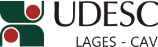 ALTERA OS TERMOS DA PORTARIA 081/2013/CAV.O Diretor Geral do Centro de Ciências Agroveterinárias, no uso de suas atribuições, RESOLVE:1 – Alterar os termos da Portaria 081/2013/CAV, de 05/06/2013, que designou Comissão de Residência em Medicina Veterinária do CAV/UDESC, quanto ao período de mandato dos membros abaixo, que passará a ser conforme segue, mantido os demais itens:João Fert NetoDiretor Geral do CAV/UDESCPORTARIA INTERNA DO CAV Nº 029/2015, de 18/02/2015FunçãoNomePeríodoCoordenadorProf. Aury Nunes de MoraesProrrogado até 30/04/2015Membro(Docente DMV)Profª. Mere Erika SaitoProrrogado até 30/04/2015Membro (Residente)Giovana Biezus01/08/2014 a 31/07/2015Suplente (Residente)Cleiton Lizza Dal Prá01/08/2014 a 31/07/2015